休眠激活业务指引1.下载博易APP。苹果手机可在APP store里直接搜索“财达期货-博易大师”。安卓手机可扫描下方二维码。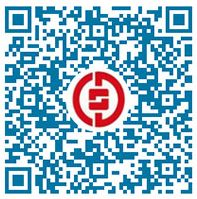 2.登录博易APP首页，点击恒生掌厅板块。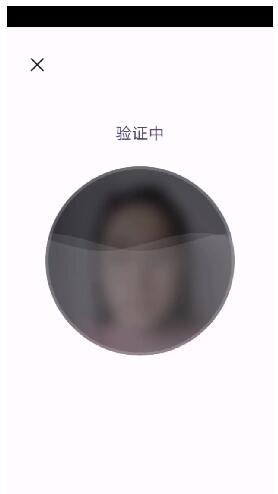 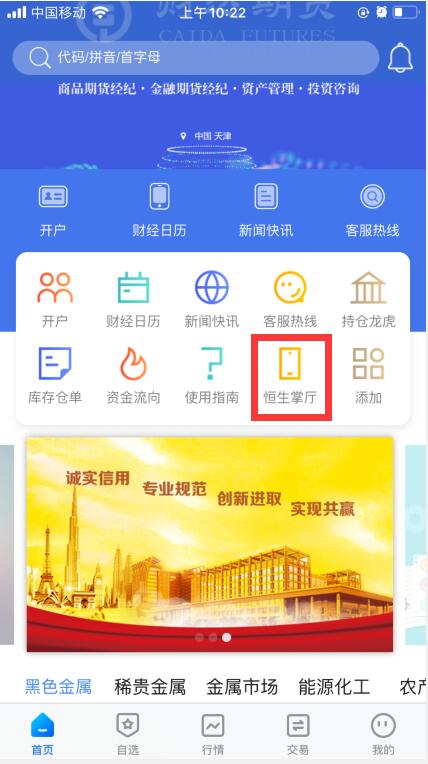 3.点击休眠激活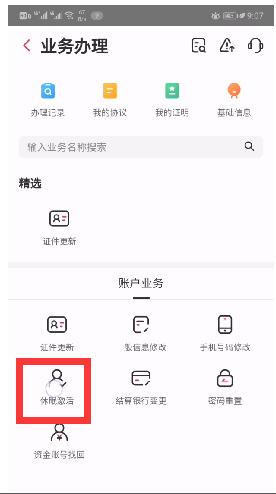 4.账号登录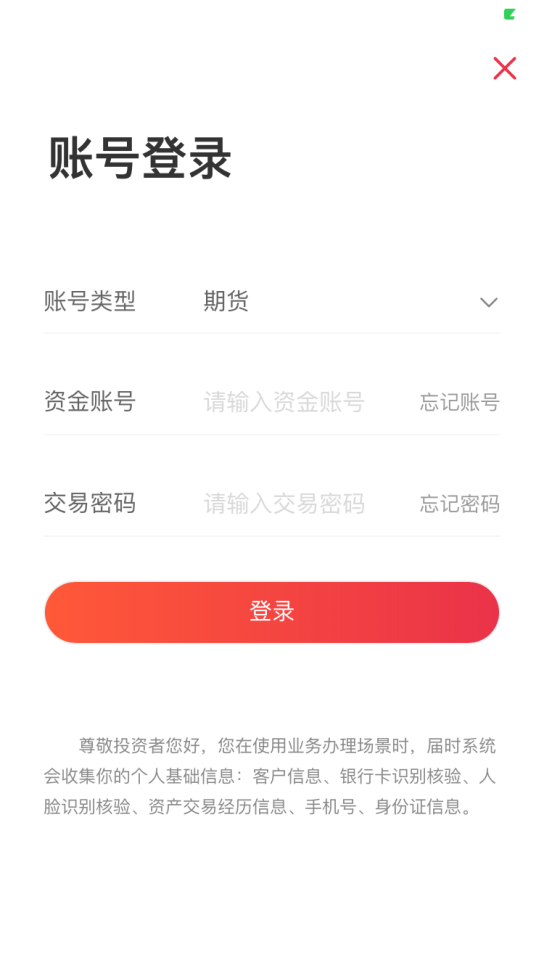 5.进行人脸识别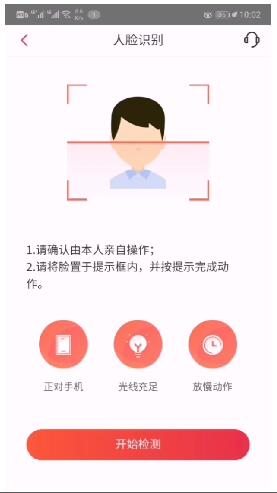 6.等待验证7.上传身份证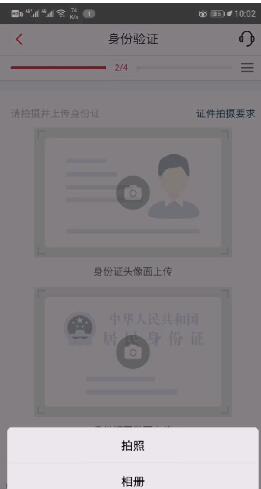 8.选择交易所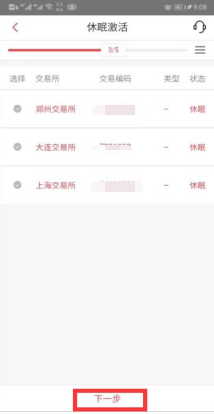 9.入金确保、继续办理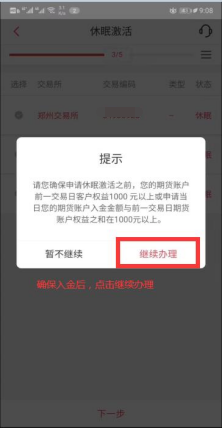 10.点击并阅读协议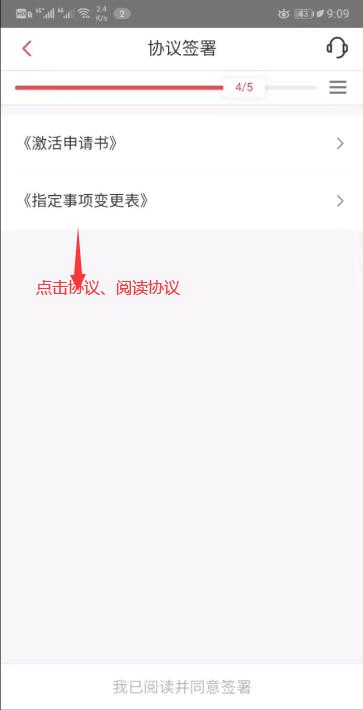 11.签署协议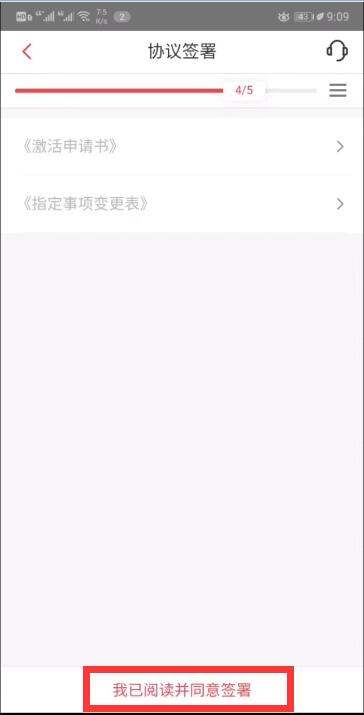 12.申请完成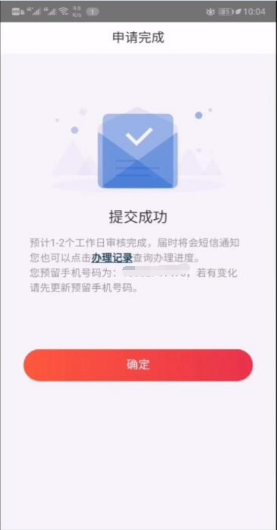 